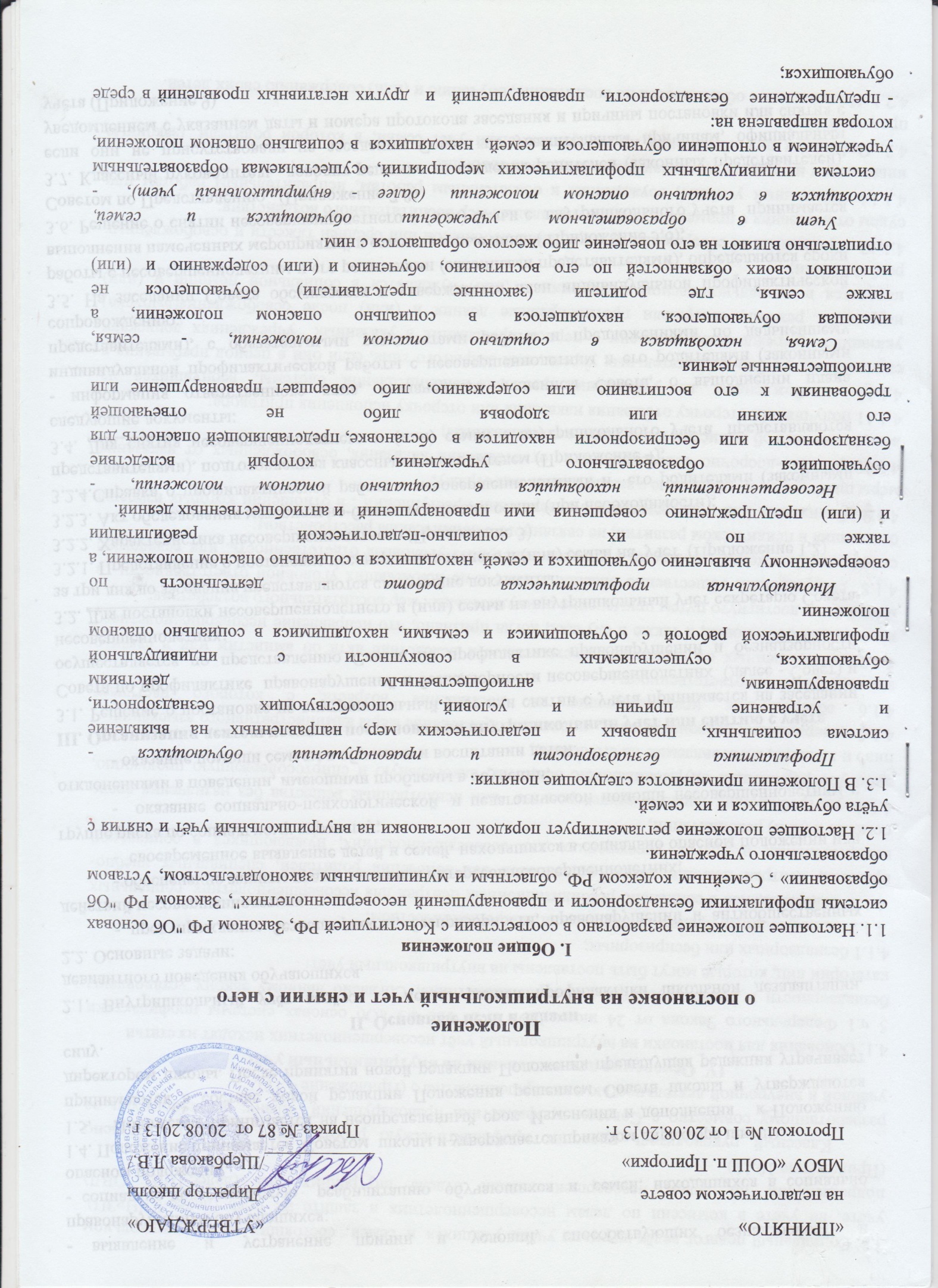 Положениео школьном методическом объединении классных руководителей1.​Общие положения 1.1. Школьное методическое объединение классных руководителей (далее ШМО классных руководителей) - структурное подразделение внутришкольной системы управления воспитательным процессом, координирующее научно-методическую и организационную работу классных руководителей МБОУ «ООШ п. Пригорки  Перелюбского муниципального района Саратовской области» (далее – ОУ).1.2. В своей деятельности ШМО классных руководителей руководствуется Законом РФ «Об образовании», Декларацией прав и свобод человека, Конвенцией о правах ребенка, настоящим Положением.1.3. Методическое объединение создается из классных руководителей 1-9 классов.1.4.Возглавляет ШМО классных руководителей заместитель директора.1.5.Основные направления деятельности, содержание, формы и методы работы ШМО классных руководителей определяются в соответствии с целями и задачами ОУ. 2. Задачи ШМО классных руководителей2.1.Обеспечение выполнения единых принципиальных подходов к работе классных руководителей.2.2.Вооружение классных руководителей современными воспитательными технологиями и знанием современных форм и методов работы.2.3.Изучение, обобщение и использование в практике передового педагогического опыта работы классных руководителей.2.4.Координирование планирования, организации и педагогического анализа воспитательной деятельности в образовательном пространстве ОУ.2.5. Создание методической копилки воспитательных мероприятий.3. Функции  ШМО классных руководителей3.1. Коллективное планирование и коллективный анализ жизнедеятельности классных коллективов.3.2. Координация воспитательной деятельности классных коллективов и организация их взаимодействия в педагогическом процессе.3.3. Организация изучения и освоения классными руководителями современных технологий воспитания, форм и методов воспитательной работы.3.4. Оценка работы классных руководителей и ходатайство о поощрении лучших классных руководителей.3.5. Формирование методической копилки классного руководителя.3.6. Организация взаимопосещений классных часов.4. Документация  ШМО классных руководителей-​ годовой план работы ШМО классных руководителей;-​ протоколы заседаний ШМО классных руководителей;-​ аналитические материалы (копии справок, приказов и т. д.);-​ инструктивно-методические документы, касающиеся воспитательной работы;-​ материалы « методической копилки классного руководителя».5.​  Функциональные обязанности руководителя ШМО5.1. Руководитель ШМО отвечает:-​ за планирование, подготовку, проведение и анализ деятельности ШМО;-​ за своевременное составление документации о работе объединения и проведенных мероприятиях;-​ за повышение научно- методического уровня воспитательной работы;5.2. Руководитель ШМО организует:-​ взаимодействие классных руководителей;-​ открытые мероприятия, семинары, конференции, заседания ШМО в других формах;-​ изучение, обобщение и использование в практике передового педагогического опыта работы классных руководителей ОУ, района;-​ консультации по вопросам воспитательной работы.5.3. Руководитель ШМО:-​ координирует планирование, организацию и педагогический анализ воспитательных мероприятий ШМО классных руководителей;-​ принимает участие в подготовке и проведении аттестации педагогов, являющихся классными руководителями;-​ содействует становлению и развитию системы воспитательной работы ОУ.6. Права и обязанности ШМО6.1. ШМО имеет право:-​ вносить предложения по совершенствованию воспитательного процесса в ОУ;-​ рекомендовать к публикации материалы о передовом педагогическом опыте в вопросах воспитания;-​ рекомендовать к поощрению отдельных классных руководителей;6.2. Каждый член ШМО классных руководителей обязан:​ участвовать в заседаниях методического объединения;​ стремиться к повышению профессионального мастерства​ владеть основами самоанализа воспитательной работы;​ своевременно изучать и знать нормативные документы по воспитательной работе;-​ активно участвовать в разработке открытых мероприятий, -​ повышать свою квалификацию;-​ знать нормативные документы по воспитательной работе.7.Режим работы ШМО​ ШМО классных руководителей планирует свою работу на учебный год.​ За учебный год проводится не менее 4 заседаний.​ В конце учебного года, не позднее 30 мая, руководитель ШМО анализирует работу объединения.Пожалуйста, подождите